РАБОЧАЯ ПРОГРАММА УЧЕБНОЙ ДИСЦИПЛИНЫОП.03. Информационные технологиипо специальности – 09.02.07 «Информационные системы и программирование»Квалификация выпускника – специалист по информационным система Форма обучения – очнаяГод набора - 2022Санкт- Петербург, 2021Разработчик: Томах Е.Н., ст. преподаватель кафедры бизнес информатикиРецензент: заведующий кафедрой бизнес-информатики, доктор военных наук, профессор Наумов Владимир НиколаевичСОДЕРЖАНИЕ1. ОБЩАЯ ХАРАКТЕРИСТИКА РАБОЧЕЙ ПРОГРАММЫ УЧЕБНОЙ ДИСЦИПЛИНЫ «ОП.03. ИНФОРМАЦИОННЫЕ ТЕХНОЛОГИИ»	42. СТРУКТУРА И СОДЕРЖАНИЕ УЧЕБНОЙ ДИСЦИПЛИНЫ	43. УСЛОВИЯ РЕАЛИЗАЦИИ ПРОГРАММЫ УЧЕБНОЙ ДИСЦИПЛИНЫ	74. КОНТРОЛЬ И ОЦЕНКА РЕЗУЛЬТАТОВ ОСВОЕНИЯ УЧЕБНОЙ ДИСЦИПЛИНЫ	71. ОБЩАЯ ХАРАКТЕРИСТИКА РАБОЧЕЙ ПРОГРАММЫ УЧЕБНОЙ ДИСЦИПЛИНЫ «ОП.03. Информационные технологии»1.1. Место дисциплины в структуре основной профессиональной образовательной программыУчебная дисциплина «Информационные технологии» принадлежит к циклу «Общепрофессиональная подготовка».Дисциплина «Информационные технологии» обеспечивает овладение следующими компетенциями1.2. Цель и планируемые результаты освоения дисциплины:2. СТРУКТУРА И СОДЕРЖАНИЕ УЧЕБНОЙ ДИСЦИПЛИНЫ2.1. Объем учебной дисциплины и виды учебной работы2.2. Тематический план и содержание учебной дисциплины «ОП.08. Основы проектирования баз данных»3. УСЛОВИЯ РЕАЛИЗАЦИИ ПРОГРАММЫ УЧЕБНОЙ ДИСЦИПЛИНЫ3.1. Для реализации программы учебной дисциплины должны быть предусмотрены следующие специальные помещения: Лаборатория "Программного обеспечения и сопровождения компьютерных систем" оснащенная необходимым для реализации программы учебной дисциплины оборудованием:Автоматизированные рабочие места на 12-15 обучающихся (процессор не ниже Core i3, оперативная память объемом не менее 4 Гб;) или аналоги;Автоматизированное рабочее место преподавателя (процессор не ниже Core i3, оперативная память объемом не менее 4 Гб)или аналоги;Проектор и экран; Маркерная доска;Программное обеспечение общего и профессионального назначения3.2. Информационное обеспечение реализации программыДля реализации программы библиотечный фонд образовательной организации должен иметь печатные и/или электронные образовательные и информационные ресурсы, рекомендуемых для использования в образовательном процессе Основная литератураГаврилов, Михаил Викторович. Информатика и информационные технологии: учебник для среднего профессионального образования / М. В. Гаврилов, В. А. Климов. - 4-е изд., перераб. и доп. - Москва : Юрайт, 2020. - 383 c. - (Профессиональное образование) . - Текст : электронный // ЭБС Юрайт [сайт]. — URL: https://urait.ru/bcode/449286Мамонова, Т. Е.  Информационные технологии. Лабораторный практикум: учебное пособие для среднего профессионального образования / Т. Е. Мамонова. — Москва : Издательство Юрайт, 2020. — 178 с. — (Профессиональное образование). —Текст: электронный // ЭБС Юрайт [сайт]. — URL: https://urait.ru/bcode/455793Дополнительная литератураИнформационные технологии в экономике и управлении в 2 ч. Часть 1 : учебник для среднего профессионального образования / В. В. Трофимов [и др.] ; под редакцией В. В. Трофимова. — 3-е изд., перераб. и доп. — Москва : Издательство Юрайт, 2020. — 269 с. — (Профессиональное образование). —— Текст : электронный // ЭБС Юрайт [сайт]. — URL: https://urait.ru/bcode/456063 4. КОНТРОЛЬ И ОЦЕНКА РЕЗУЛЬТАТОВ ОСВОЕНИЯ УЧЕБНОЙ ДИСЦИПЛИНЫ4.1. Критерии, формы и методы оценки результатов обучения4.2. Формы и методы текущего контроля успеваемости обучающихся и промежуточной аттестацииФормы текущего контроля успеваемости:Устный опрос (УО) позволяет выявить правильность ответа по содержанию, его последовательность, самостоятельность суждений и выводов, степень развития логического мышленияТестирование (Т) – задания, с вариантами ответов. Критерии оцениванияОценки «отлично» заслуживает студент, если он ответил правильно на 90% вопросов тестаОценки «хорошо» заслуживает студент, если он ответил правильно на часть вопросов 75%-90%;Оценки «удовлетворительно» заслуживает студент, если он правильно ответил часть вопросов 50%-75%;Оценки «неудовлетворительно» заслуживает студент, если он правильно ответил менее чем на 50% вопросов.Практическое задание (ПЗ) используется для закрепления теоретических знаний и отработки навыков и умений, способности применять знания при решении конкретных задач.Критерии оцениванияОценки	«отлично» заслуживает студент, обнаруживший глубокое знание материала, умение свободно выполнять задания, понимающий взаимосвязь основных понятий темы;Оценки «хорошо» заслуживает студент, обнаруживший полное знание материала; успешно выполняющий предусмотренные задания; и допустивший незначительные ошибки: неточность фактов, стилистические ошибки;Оценки	«удовлетворительно»	заслуживает студент, обнаруживший знания основного материала в объеме, необходимом для дальнейшего изучения дисциплины. Справляющийся с выполнением заданий; допустивший погрешности в ответе, но обладающий     необходимыми знаниями	для их устранения под руководством преподавателя;Оценки	«неудовлетворительно»	заслуживает	студент,	обнаруживший существенные пробелы в знании основного материала; не справляющийся с выполнением заданий, допустивший серьезные погрешности в ответах, нуждающийся в повторении основных разделов курса под руководством преподавателя.Формы текущего контроляПримечание. В столбце «Форма текущего контроля успеваемости, промежуточной аттестации» перечисляются все используемые в учебном процессе по данной дисциплине формы контроля освоения материала. (Т – тестирование; ПЗ– практическое задание, УО-устный опррос).4.3 Материалы текущего и промежуточного контроля успеваемости обучающихсяПримеры типовых заданий для практических работТема 2. Информационная технология работы с текстовым процессором MS Word. Практическая работа 1. Редактирование и форматирование текстовых документов. Вопросы для устного опроса.Перечислите основные объекты текстового процессораНазовите режимы отображения текстового документа.Объясните, что такое гарнитура.Объясните, что такое кегль и в чём он измеряется.Объясните, что такое начертание и перечислите.Объясните, что такое шрифтовой эффект и перечислите шрифтовые эффекты.Перечислите параметры абзаца.Расскажите, как выполняется поиск и замена текста.Сделайте обзор операций редактирования документа в текстовом процессоре.Сделайте обзор операций форматирование документа в текстовом процессореПрактическая работа 2. Работа с большими документами. Стилевое форматирование. Вопросы для устного опроса.Дайте определение раздел текстового документа.Сформулируйте, что такое стилевое форматирование.Расскажите, как создать и изменить стиль.Объясните, что представляет собой колонтитул.Расскажите, как вставить номера страниц.Расскажите, как разбить текст на колонки.Объясните, как вставить в документ Word оглавление.Расскажите, как создать предметный указатель.Расскажите, какие бывают сноски и как они создаются.Перечислите параметры страницы.Практическая работа 3. Автоматизация обработки текстового документа. Создание серийных писем.  Вопросы для устного опроса.Объясните, что означает механизм рассылки.Расскажите, сколько документов участвуют в серийной рассылке и какиеПеречислите способы создания списка получателейОбъясните, как создаётся основной документ.Расскажите, как в основной документ вставить поле слиянияПеречислите какие существуют правилаОбъясните, как правило вставляется в письмоОбъясните, в чём заключается правило «IF THEN ELSE»Расскажите, как можно сделать выборку получателейОбъясните, как можно просмотреть результатыПрактическая работа 4. Автоматизация обработки текстового документа. Создание шаблонов.  Вопросы для устного опроса.Объясните, что такое текстовые формыКакая вкладка должна быть на ленте для создания шаблонаОбъясните, как поместить на ленту вкладку «Разработчик»Перечислите элементы управления формойУкажите, для чего оставлены формы предыдущих версийРасскажите, как создать элемент управления «раскрывающийся список»Расскажите, как создать элемент управления «текстовое поле»Расскажите, как создать элемент управления «флажок»Объясните для чего необходимо включать защиту формыУкажите, какие флажки должны стоять для защиты формыТема 3. Информационная технология работы с табличным процессором MS Excel.Практическая работа 5. Редактирование и форматирование данных и таблиц. Адресация.  Вопросы для устного опроса.Объясните назначение табличного процессора. Перечислите основные понятия и объекты табличного документаПеречислите типы данных табличного процессора.Дайте определение диапазону. Сделайте обзор операций редактирования данных. Сделайте обзор операций форматирования элементов в табличном процессоре Excel.Приведите определение «относительной ссылки»Приведите определение «абсолютной ссылки»Дайте определение «материнской строки»Расскажите о использовании последовательностей и автозаполнения в табличном процессоре Excel.Практическая работа 6. Использование встроенных функций. Вопросы для устного опроса.Приведите алгоритм использования формул для вычислений.Перечислите, что входит в состав формул.Укажите с какого символа начинается ввод формулыПеречислите категории встроенных функций.Назовите, сколько аргументов у функции ЕСЛИРасскажите, как работает функция ПРОСМОТРНазовите к какой категории относится функция СУММНазовите, какие Вы знаете функции категории «математические»Приведите примеры логических функцийНазовите сколько аргументов у функции СЕГОДНЯПрактическая работа 7. Редактирование и форматирование диаграмм. Вопросы для устного опроса.Дайте определение диаграммы.Перечислите элементы диаграммы.Дайте определение, что такое легенда.Дайте определение, что такое рядДайте определение, что такое категорияПеречислите типы диаграммРасскажите технологию построения диаграммРасскажите, как создаются диаграммы для заранее неподготовленных данныхДайте определение линии трендаРасскажите, как можно добавить элементы диаграммыПрактическая работа 8. Работа со списками. Вопросы для устного опроса.Приведите определение понятию списка.Перечислите рекомендации по организацию спискаНазовите, какая вкладка ленты предназначена для операций над записями списка.Расскажите, осуществляется сортировка списка.Назовите две разновидности фильтрации списка.Объясните, что такое автофильтр, что такое расширенный фильтр.Объясните, что такое группировка данныхРасскажите, как сформировать промежуточные итоги.Приведите примеры структурирования таблиц.Практическая работа 9. Построение сводных таблиц. Вопросы для устного опроса.Дайте определение сводной таблице. Расскажите, что можно делать при помощи сводной таблицыНазовите этапы построения сводной таблицы.Перечислите из каких областей состоит макет сводной таблицы.Расскажите, как в сводной таблице можно размещать поля.Расскажите, как в сводной таблице осуществляется группировка данных.Объясните, что такое вычисляемое поле и вычисляемый объект.Приведите примеры вычисляемого поля и вычисляемого объекта.Расскажите об использовании мастера сводных таблиц.Расскажите, как можно создавать сводную таблицу на основе нескольких диапазонов.Примеры тестовых заданийТема 1. Теоретические основы информационных технологий.Информационные ресурсы – это Магнитные диски и лентыДокументы и массивы документов в информационных системах Только печатные документыИнформационные процессы – этоПроцессы, связанные со сбором, обработкой, передачей и хранением информации Процессы, связанные с измерением количества информацииПроцессы, связанные с регистрацией метеорологических данныхИнтерфейс — этовсе объекты, на которые может воздействовать пользователь.все действия, которые может выполнять пользователь. совокупность объектов, на которые может воздействовать пользователь, и действий, которые он может с ними выполнить.Информация – это:данные, отпечатанные на листесведения об объектах и явлениях окружающей среды, которые уменьшают имеющуюся о них степень неопределенности, неполноты знаний.неизменяемые сведения об объектах, полученные из адекватных источниковАдекватность информации определяется:Уровнем знания источника информацииинформацией, полученной из достоверного источникауровнем соответствия образа, создаваемого с помощью полученной информации, реальному объектуБуфер обмена — это:понятие, обозначающее служебную часть памяти, использующуюся для ускорения ввода-вывода.область памяти для временного хранения данных и перемещения их из программы в программу.область, в которой хранятся символы, введенные с клавиатуры.Операционная система — это:программа, реализующая вычислительные методы исследования операций.часть аппаратного обеспечения персонального компьютера. программа, управляющая выполнением других программ, и стандартным образом реализующая операции ввода-вывода.Информационная безопасность гарантирует:Конфиденциальность информацииЦелостность информацииДоступность информацииВсе перечисленное Антивирусные программы относятся к : Системному программному обеспечениюИнструментарию технологии программированияПрикладному  программному обеспечениюРаспределенная обработка данных – это:иерархичная обработка информацииобработка данных, выполняемая на независимых, но связанных между собой компьютерахобработка данных, выполняемая на ПКИнформационная технология – это:процесс, использующий совокупность средств и методов сбора, обработки и передачи данных для получения информации нового качества о состоянии объектавзаимосвязанная совокупность средств, методов и персонала, используемых для хранения, поиска, обработки и выдачи информации в интересах поставленной цели.процесс, описывающий технологию поиска информацииИнформационная система – это:средство для информирования населениявзаимосвязанная совокупность средств, методов и персонала, используемых для хранения, поиска, обработки и выдачи информации в интересах поставленной цели.процесс, использующий совокупность средств и методов сбора, обработки и передачи данных для получения информации нового качества о состоянии объектаЦифровая экономика-это:система экономических отношений, основанных на использовании цифровых информационно-коммуникационных технологий.это глобальная сеть экономических и социальных мероприятий, реализуемых через такие платформы, как интернет, а также мобильные и сенсорные сети.это эволюционное развитие традиционной, основанное на использовании современных электронных средств и предполагающее отказ от аналогового взаимодействия и аналоговых носителей информации.Верны все три  утвержденияТема 2. Информационная технология работы с текстовым процессором MS Word.Колонтитул представляет собойзаголовок колонки текставариант форматирования титульного листатекст или изображение, в верхнем и нижнем поле повторяющееся на каждой из страниц текстового документачасть титульного листаСтилевое форматирование – этоприведение документа к стандартному стилю оформленияформатирование титульного листаназначение отдельным абзацам или символам определенных стилейПредметный указатель - этоперечень предметов, о которых идет речь в документесписок команд, которые можно применить к данному документусписок объектов встречающихся в документе: абзацев, разделов, колонок, главслов и словосочетаний, встречающихся в документе, с указанием номеров страницРаздел текстового документа — эточасть текстового документа, в пределах которой остаются неизменными число колонок на странице, размер листа бумаги и атрибуты форматирования страницычасть текстового документа, имеющая заголовокчасть текстового документа, соответствующая его главеОперации редактирования в текстовом процессоре MS Word — это изменение внешнего вида символов в текстовом документеизменение оформления текста для придания ему вида документалюбые операции, меняющие состав и/или последовательность символов текстаАбзац текстового документа — это:Последовательность символов, завершающаяся признаком конца абзаца.Часть текста, содержащая в себе завершенное в смысловом плане положение.Часть текста, выделенная абзацным отступом.Операции форматирования символов в текстовом процессоре MS Word — это:Изменение формы символов с целью достигнуть определенного графического эффекта.Перемещение символов текста в форму — текстовый бланк.Изменение внешнего вида символов в текстовом документе без изменения состава и порядка следования этих символов.Интерлиньяж- этоВысота символов шрифта. Измеряется в пунктахРасстояние между основаниями двух смежных строк абзаца. Измеряется в пунктах, или сантиметрахПространство, пропускаемое перед абзацем или после него в процессе размещения абзаца на странице документа. Измеряется в пунктах, или сантиметрах Шрифтовой эффект – этоизменение вида символов без модификации рисунка символов текста наклоном символов и изменением толщины штрихов. изменение вида символов наклоном символов и изменением толщины штрихов. любое изменение рисунка символов текста.Гарнитура – этомодификация рисунка символов текста, наклоном символоврисунок символов шрифтарасстояние между смежными символами	Легенда – этосводка графических обозначений, устанавливающая соответствие частей изображения на диаграмме.информация о произошедших изменениях в документе. графическое отображение всех происходивших изменений в документе.Тема 3. Информационная технология работы с табличным процессором MS Excel.Табличный процессор предназначен для:управления большими массивами данныхсоздания и редактирования текстаработы с таблицами данныхДокумент табличного процессора Excel по умолчанию называется: Книгой Томом Таблицей ДокументомЧто означает запись D5:E10?содержимое ячейки D5 разделить на содержимое E10диапазон ячеекссылки на рабочие листыАдрес ячейки в электронной таблице определяетсяномером листа и номером строкиномером строки и буквой столбца буквой столбца и номером строкиномером листа и номером столбцаМатеринская строка – этоРасчетная строка таблицы, формулы в которую копируются из строки формулРасчетная строка таблицы, формулы в которую вводятся «вручную»Строка, содержащая заголовки всех столбцов таблицыАбсолютными называются ссылки, которые При копировании в составе формулы в другую ячейку не изменяютсяПри копировании в составе формулы в другую ячейку изменяются Не связаны никакими отношениями с другими ячейками таблицыСколько ячеек входит в диапазон A2:C3?6 410Где находится маркер автозаполнения?В правом нижнем углу ячейкиВ левом нижнем углуВ строке формулНа Стандартной панели инструментовОтносительными называются ссылки, которые При копировании в составе формулы в другую ячейку не изменяютсяПри копировании в составе формулы в другую ячейку изменяютсяСвязаны   определенными отношениями с другими ячейками таблицыУкажите результат в ячейке В4: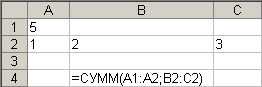 681110Укажите результат в ячейке С6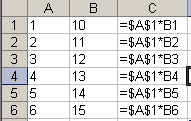  15 90 10Укажите формулу в ячейке E4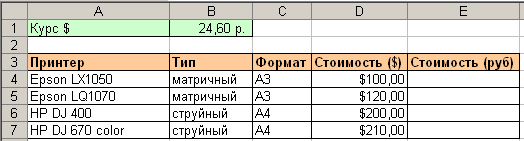 =D4*B1=D4*$B$1=D4*$A$1Что показано на рисунке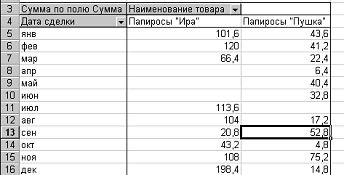 Консолидация данныхСводная таблицаПромежуточные итогиФильтрВопросы для подготовки к зачёту:Перечислите цели и задачи информатики.Дайте определение информационного общества и назовите основные признаки и тенденции развития.Дайте определение понятию «информация» и перечислите показатели качества информации. Раскройте понятие  адекватности информации и перечислите формы адекватности.Расскажите о представлении информации в компьютере и перечислите единицы измерения информации.Дайте определение информационной технологии и перечислите виды информационных технологий.Дайте определение информационной системы (ИС). Расскажите о типах ИС.Назовите состав системного программного обеспечения.Перечислите функции и назначение операционной системы. Расскажите о функциях и назначении сервисных системных программ.Назовите состав прикладного программного обеспечения и дайте характеристику пакетов прикладных программ. Расскажите о назначении инструментальных систем программирования. Раскройте понятие «цифровая экономика» и перечислите её сквозные технологии.Дайте определение понятию конфиденциальности и целостности информации и перечислите причины их нарушения.Расскажите о видах вредоносных программ и средствах борьбы с ними.Расскажите о средствах архивации.Перечислите основные объекты текстового процессора Word и опишите его интерфейс.Расскажите о  режимах отображения текстового документа.Сделайте обзор операций редактирования документа в текстовом процессоре Word.Сделайте обзор операций форматирование документа в текстовом процессоре Word: Перечислите операции с графическими объектами в текстовом процессоре Word.Расскажите о создании и работе с таблицами в текстовом процессоре Word.Дайте определение стиля. Расскажите о создании и редактировании стилей.Расскажите технологию работы с большими документами (оглавление, предметный указатель, сноски, аннотации, список иллюстраций)Расскажите о функциональных возможностях ТП Excel.Перечислите основные понятия и объекты табличного процессора Excel.Расскажите, как работать с листами табличного процессора Excel.Сделайте обзор операций редактирования данных в табличном процессоре Excel. Сделайте обзор операций форматирования элементов в табличном процессоре Excel. Расскажите о видах адресации (ссылок) в Excel и приведите алгоритм использования формул для вычисленийСделайте обзор  категорий встроенных функций в табличном процессоре Excel.Перечислите типы диаграмм в табличном процессоре Excel и расскажите о редактировании и форматировании диаграмм.Дайте определение списка в табличном процессоре Excel Расскажите о работе с электронной таблицей как с базой данных: цели и средства.Дайте определение сводной таблице в табличном процессоре Excel и расскажите о полях сводной таблицы. Перечислите шаги при построении сводной таблицы.Федеральное государственное бюджетное образовательное учреждение высшего образования«РОССИЙСКАЯ АКАДЕМИЯ НАРОДНОГО ХОЗЯЙСТВА И ГОСУДАРСТВЕННОЙ СЛУЖБЫ при ПРЕЗИДЕНТЕ РОССИЙСКОЙФЕДЕРАЦИИ»СЕВЕРО-ЗАПАДНЫЙ ИНСТИТУТ УПРАВЛЕНИЯФакультет среднего профессионального образованияУТВЕРЖДЕНАНа заседании Ученого советаПротокол от «18» февраля 2020г. №6Код компетенцииНаименование компетенцииОК 01Выбирать способы решения задач профессиональной деятельности, применительно к различным контекстамОК 02 Осуществлять поиск, анализ и интерпретацию информации, необходимой для выполнения задач профессиональной деятельностиОК 04 Работать в коллективе и команде, эффективно взаимодействовать с коллегами, руководством, клиентамиОК 09Использовать информационные технологии в профессиональной деятельностиКод ПК, ОКУменияЗнания ОК 1, ОК 2,ОК 4, ОК 9Определять задачи для поиска информации; определять необходимые источники информации; планировать процесс поиска; структурировать получаемую информацию; выделять наиболее значимое в перечне информации; оценивать практическую значимость результатов поиска; оформлять результаты поискаПрименять средства информационных технологий для решения профессиональных задач; использовать современное программное обеспечениеОбрабатывать текстовую и числовую информацию. Обрабатывать экономическую и статистическую информацию, используя средства пакета прикладных программ.Номенклатура информационных источников, применяемых в профессиональной деятельности; приемы структурирования информации; формат оформления результатов поиска информацииСовременные средства и устройства информатизации; порядок их применения и программное обеспечение в профессиональной деятельностиНазначение и виды информационных технологий, технологии сбора, накопления, обработки, передачи и распространения информации.Состав, структуру, принципы реализации и функционирования информационных технологий.Базовые и прикладные информационные технологииИнструментальные средства информационных технологий. Вид учебной работыОбъем в часахОбъем образовательной программы 48в том числе:в том числе:теоретическое обучение14практические занятия 20Самостоятельная работа10Консультации4Промежуточная аттестацияЗачётНаименование разделов и темСодержание учебного материала и формы организации деятельности обучающихсяОбъем в часахКоды компетенции, формированию которых способствует элемент программы1234Тема 1. Теоретические основы информационных технологийСодержание учебного материала8ОК 1, ОК 2, ОК 4, ОК 5, ОК 9, ОК 10, ПК 11.1-11.6Тема 1. Теоретические основы информационных технологийПредмет и структура информатики. Основные тенденции развития.8ОК 1, ОК 2, ОК 4, ОК 5, ОК 9, ОК 10, ПК 11.1-11.6Тема 1. Теоретические основы информационных технологийПонятие информации. Измерение и представление информации.8ОК 1, ОК 2, ОК 4, ОК 5, ОК 9, ОК 10, ПК 11.1-11.6Тема 1. Теоретические основы информационных технологийТехнические и программные средства реализации информационных процессов.8ОК 1, ОК 2, ОК 4, ОК 5, ОК 9, ОК 10, ПК 11.1-11.6Тема 1. Теоретические основы информационных технологийИнформационная безопасность. Методы защиты информации.8ОК 1, ОК 2, ОК 4, ОК 5, ОК 9, ОК 10, ПК 11.1-11.6Тема 1. Теоретические основы информационных технологийВведение в информационные системы и информационные технологии. 8ОК 1, ОК 2, ОК 4, ОК 5, ОК 9, ОК 10, ПК 11.1-11.6Тема 1. Теоретические основы информационных технологийПонятие «Цифровая экономика». Сквозные технологии цифровой экономики.8ОК 1, ОК 2, ОК 4, ОК 5, ОК 9, ОК 10, ПК 11.1-11.6Тема 1. Теоретические основы информационных технологийВ том числе практических занятий и лабораторных работ ОК 1, ОК 2, ОК 4, ОК 5, ОК 9, ОК 10, ПК 11.1-11.6Тема 1. Теоретические основы информационных технологийСамостоятельная работа обучающихся 2ОК 1, ОК 2, ОК 4, ОК 5, ОК 9, ОК 10, ПК 11.1-11.6Тема 2. Информационная технология работы с текстовым процессором MS Word.Содержание учебного материала12ОК 1, ОК 2, ОК 4, ОК 5, ОК 9, ОК 10, ПК 11.1-11.6Тема 2. Информационная технология работы с текстовым процессором MS Word.Интерфейс текстового процессора. Информационные объекты текстового документа. Режимы работы с текстовым документом.12ОК 1, ОК 2, ОК 4, ОК 5, ОК 9, ОК 10, ПК 11.1-11.6Тема 2. Информационная технология работы с текстовым процессором MS Word.Редактирование и форматирование текстового документа12ОК 1, ОК 2, ОК 4, ОК 5, ОК 9, ОК 10, ПК 11.1-11.6Тема 2. Информационная технология работы с текстовым процессором MS Word.Вставка объектов в текстовый документ (таблицы, диаграммы, рисунки)12ОК 1, ОК 2, ОК 4, ОК 5, ОК 9, ОК 10, ПК 11.1-11.6Тема 2. Информационная технология работы с текстовым процессором MS Word.Подготовка многостраничных документов. Стилевое форматирование.12ОК 1, ОК 2, ОК 4, ОК 5, ОК 9, ОК 10, ПК 11.1-11.6Тема 2. Информационная технология работы с текстовым процессором MS Word.Автоматизация обработки текстового документа. Создание серийных писем. Создание бланковых документов с использованием полей формы.12ОК 1, ОК 2, ОК 4, ОК 5, ОК 9, ОК 10, ПК 11.1-11.6Тема 2. Информационная технология работы с текстовым процессором MS Word.В том числе практических занятий и лабораторных работ 10ОК 1, ОК 2, ОК 4, ОК 5, ОК 9, ОК 10, ПК 11.1-11.6Тема 2. Информационная технология работы с текстовым процессором MS Word.Самостоятельная работа обучающихся 4ОК 1, ОК 2, ОК 4, ОК 5, ОК 9, ОК 10, ПК 11.1-11.6Тема 3. Информационная технология работы с табличным процессором MS Excel.Содержание учебного материала14ОК 1, ОК 2, ОК 4, ОК 5, ОК 9, ОК 10, ПК 11.1-11.6Тема 3. Информационная технология работы с табличным процессором MS Excel.Интерфейс табличного процессора. Информационные объекты табличного процессора. Типы и форматы данных.14ОК 1, ОК 2, ОК 4, ОК 5, ОК 9, ОК 10, ПК 11.1-11.6Тема 3. Информационная технология работы с табличным процессором MS Excel.Использование формул для вычислений. Ссылки на ячейки (абсолютные, относительные, смешанные).14ОК 1, ОК 2, ОК 4, ОК 5, ОК 9, ОК 10, ПК 11.1-11.6Тема 3. Информационная технология работы с табличным процессором MS Excel.Стандартные функции MS Excel.14ОК 1, ОК 2, ОК 4, ОК 5, ОК 9, ОК 10, ПК 11.1-11.6Тема 3. Информационная технология работы с табличным процессором MS Excel.Представление данных на диаграммах. Построение и редактирование объектов диаграмм.14ОК 1, ОК 2, ОК 4, ОК 5, ОК 9, ОК 10, ПК 11.1-11.6Тема 3. Информационная технология работы с табличным процессором MS Excel.Понятие списка. Работа со списками. 14ОК 1, ОК 2, ОК 4, ОК 5, ОК 9, ОК 10, ПК 11.1-11.6Тема 3. Информационная технология работы с табличным процессором MS Excel.Сводная таблица и основные приемы работы с ней.14ОК 1, ОК 2, ОК 4, ОК 5, ОК 9, ОК 10, ПК 11.1-11.6Тема 3. Информационная технология работы с табличным процессором MS Excel.В том числе практических занятий и лабораторных работ 10ОК 1, ОК 2, ОК 4, ОК 5, ОК 9, ОК 10, ПК 11.1-11.6Тема 3. Информационная технология работы с табличным процессором MS Excel.Самостоятельная работа обучающихся 4ОК 1, ОК 2, ОК 4, ОК 5, ОК 9, ОК 10, ПК 11.1-11.6Консультации4Промежуточная аттестациязачётПримерная тематика практических занятий:Редактирование и форматирование текстовых документов Работа с большими документами. Стилевое форматирование Автоматизация обработки текстового документа. Создание серийных писем.  Автоматизация обработки текстового документа. Создание шаблонов.Редактирование и форматирование таблиц в MS Excel. Адресация. Использование встроенных функций в MS Excel.Создание, редактирование и форматирование диаграмм Работа со списками в MS Excel.Построение сводных таблиц в MS Excel.Примерная тематика практических занятий:Редактирование и форматирование текстовых документов Работа с большими документами. Стилевое форматирование Автоматизация обработки текстового документа. Создание серийных писем.  Автоматизация обработки текстового документа. Создание шаблонов.Редактирование и форматирование таблиц в MS Excel. Адресация. Использование встроенных функций в MS Excel.Создание, редактирование и форматирование диаграмм Работа со списками в MS Excel.Построение сводных таблиц в MS Excel.20Всего:Всего:48Результаты обученияКритерии оценкиФормы и методы оценкиПеречень знаний, осваиваемых в рамках дисциплины:Назначение и виды информационных технологий, технологии сбора, накопления, обработки, передачи и распространения информации.Состав, структуру, принципы реализации и функционирования информационных технологий.Базовые и прикладные информационные технологииИнструментальные средства информационных технологий. «Отлично» - теоретическое содержание курса освоено полностью, без пробелов, умения сформированы, все предусмотренные программой учебные задания выполнены, качество их выполнения оценено высоко.«Хорошо» - теоретическое содержание курса освоено полностью, без пробелов, некоторые умения сформированы недостаточно, все предусмотренные программой учебные задания выполнены, некоторые виды заданий выполнены с ошибками.«Удовлетворительно» - теоретическое содержание курса освоено частично, но пробелы не носят существенного характера, необходимые умения работы с освоенным материалом в основном сформированы, большинство предусмотренных программой обучения учебных заданий выполнено, некоторые из выполненных заданий содержат ошибки.«Неудовлетворительно» - теоретическое содержание курса не освоено, необходимые умения не сформированы, выполненные учебные задания содержат грубые ошибки.Компьютерное тестирование на знание терминологии по теме;•	Опрос•	Практическая работа•	Самостоятельная работа.•	Наблюдение за выполнением практического задания. (деятельностью студента)•	Оценка выполнения практического задания(работы)Перечень умений, осваиваемых в рамках дисциплиныОбрабатывать текстовую и числовую информацию. Применять мультимедийные технологии обработки и представления информации. Обрабатывать экономическую и статистическую информацию, используя средства пакета прикладных программ.«Отлично» - теоретическое содержание курса освоено полностью, без пробелов, умения сформированы, все предусмотренные программой учебные задания выполнены, качество их выполнения оценено высоко.«Хорошо» - теоретическое содержание курса освоено полностью, без пробелов, некоторые умения сформированы недостаточно, все предусмотренные программой учебные задания выполнены, некоторые виды заданий выполнены с ошибками.«Удовлетворительно» - теоретическое содержание курса освоено частично, но пробелы не носят существенного характера, необходимые умения работы с освоенным материалом в основном сформированы, большинство предусмотренных программой обучения учебных заданий выполнено, некоторые из выполненных заданий содержат ошибки.«Неудовлетворительно» - теоретическое содержание курса не освоено, необходимые умения не сформированы, выполненные учебные задания содержат грубые ошибки.Компьютерное тестирование на знание терминологии по теме;•	Опрос•	Практическая работа•	Самостоятельная работа.•	Наблюдение за выполнением практического задания. (деятельностью студента)•	Оценка выполнения практического задания(работы)  Номер темыНазвание темыФормы текущего контроля успеваемости, промежуточной аттестации  Номер темыНазвание темыФормы текущего контроля успеваемости, промежуточной аттестации  Номер темыНазвание темыФормы текущего контроля успеваемости, промежуточной аттестации1Тема 1. Теоретические основы информационных технологий.Т, УО2Тема 2. Информационная технология работы с текстовым процессором MS Word.Т, ПЗ, УО3Тема 3. Информационная технология работы с табличным процессором MS Excel.Т, ПЗ, УО